Requête recours contre la décision de refus de lever l’immobilisation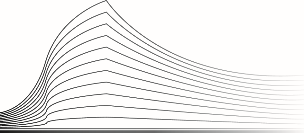 Article 58bis, § 3/1 de la loi relative à la police de la circulation routièreVos coordonnées :Le ……………………………………………. (date), la partie requérante a adressé au procureur du Roi une demande de mettre fin à l’immobilisation de son véhicule. Par décision du ……………………………………………. (date), le procureur du Roi a rejeté la demande visant à mettre fin à l’immobilisation.Les motifs* du recours :* Les motifs de votre recours doivent se faire dans la langue du tribunal. Si vous utilisez une autre langue, votre requête sera considérée comme nulle.……………………………………………………………………………………………………………………………………………………………………………………………………………………………………………………………………………………………………………………………………………………………………………………………………………………………………………………………………………………………………………………………………………………………………………………………………………………………………………………………………………………………………………………………………………………………………………………………………………………………………………………………………………………………………………………………Déposez cette requête signée au greffe du tribunal de police :Il y a trois façons d’introduire un recours :au moyen de déposer cette requête en personne au greffe du tribunal de police ;au moyen d’envoyer cette requête par courrier recommandé au greffe du tribunal de police ;au moyen d’envoyer cette requête par courrier électronique au greffe du tribunal de police.La partie requérante qui succombe peut être condamnée aux frais de justice.Date : …………………………………………….				Signature : Numéro de système : ……………………………………………………………………………………………………………………………………………Numéro de PV : ………………………………………………………………………………………………………………………………………………….…Données du véhicule : ……….…………............................................................................................................................Date et lieu des faits : le ……………………………………………. à ………………………………………………………………………………………  Personne physiqueNom : ……………….............................................................Prénom : .........................................................................Numéro de registre national : ……..................................Date de naissance : ……………………………………………………..Adresse e-mail : …………………………………………………………..Domicile : …………………………………………….…………………………………………………………………………………………………………………………….……………………………………………………………………………………. Personne moraleDénomination : ……………………………….………………….………Forme légale : …………………………..…………………………………Numéro d’entreprise : …………………………………………………Adresse e-mail : …………………………………………………………..Adresse du siège social : ……………………………………………………..……………………………..…………………………………………………………………………………….…………………………………………………………………………………….Représentée par :  ….…………….…………..………………………..en sa qualité de : .………………………………………………………..   …………………………………………………………………………………….DISCLAIMERLe tribunal ne donne que des informations sur son site web. Ce formulaire peut vous aider dans la procédure judiciaire.Remplir et utiliser ce formulaire se fait cependant sous votre propre responsabilité. Le juge et le greffe ne peuvent pas donner de conseils juridiques.En cas de doute, nous vous recommandons de consulter une personne spécialisée, par exemple un avocat. Pour une aide juridique de première ligne gratuite, vous pouvez vous adresser entre autres à la Commission d’aide juridique.